Segment Relationships Review NotesACC Geometry Warm Up: Segment Addition with Algebra: Find the variables and indicated lengths. A. 					 Geometry: 			 Justification: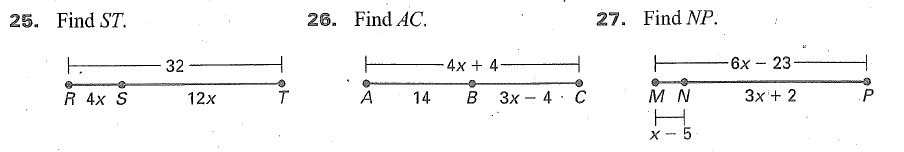 X = _________________MN = ________________NP = ___________________MP = ________________B. Midpoints with Algebra: In each diagram, M is the midpoint of the segment. Find the indicated length.   						Geometry: 			 Justification: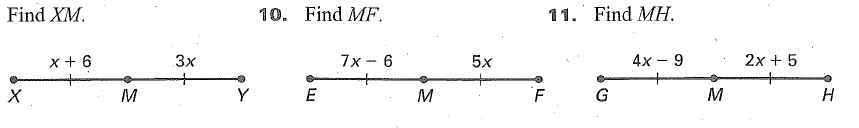 X = _________________GM = ________________MH = ___________________GH = ________________B lies between A and C on AC. If , , and  Find the value of x and the lengths of each segment. 												Check Work: Geometry: 			 Justification:X = _________________AB = ________________BC = ___________________AC = ________________M is the midpoint of LN. If , and  Find the value of x and the lengths of each segment. 												Check Work: Geometry: 			 Justification:X = _______________LM = ___________________MN = ________________LN = __________________N lies between A and K on AK. If , , and  Find the value of t and the lengths of each segment. 												Check Work: Geometry: 			 Justification:t = __________________AN = _________________NK = _________________AK = __________________4. B is the midpoint of  . If AB = 3x2 + 2x – 15, BC = x2 – 5x - 20, find the value of the variable and the lengths of each segment.												Check Work: Geometry: 			 Justification:x = __________________AN = _________________NK = _________________AK = __________________5. If QR = 2x2 – 9x – 12 and ST = -2x2 – 18x – 3, find all possible value(s) for x. 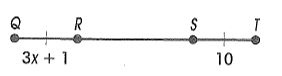 Geometry: 			 Justification:												Check Work: X = ______________________________6. M is between L and N. If LM = x2 + 22x + 3, LN = 24, and MN = 2x2 + 28, find the value of x and the lengths of each segment. 												Check Work: Geometry: 			 Justification:X = _________________AB = ________________BC = ___________________AC = ________________